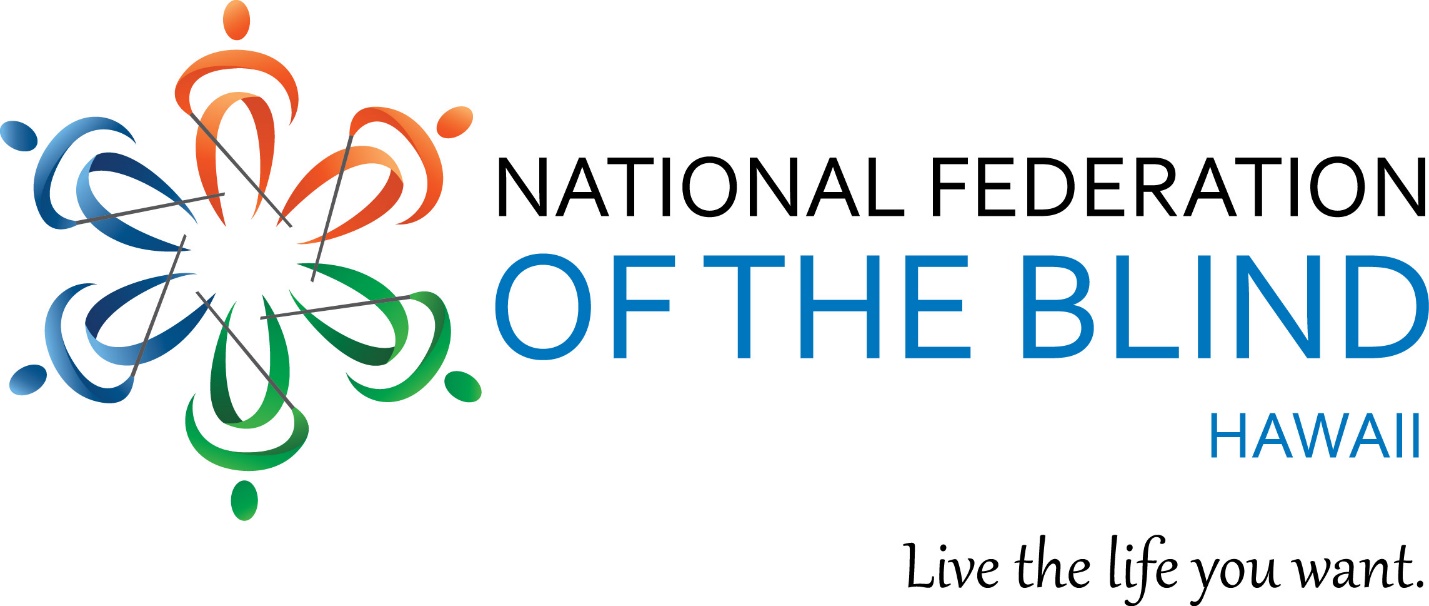 The National Federation of the Blind of Hawaii
2021 State ConventionTheme: Mana Ohana, makes us stronger together!May 14-15, 2021Friday, 12:00 - 5:00 PMSaturday, 10:00 AM - 3:00 PMAnywhere and Everywhere!NFB PledgeI pledge to participate actively in the efforts of the National Federation of the Blind to achieve equality, opportunity, and security for the blind; to support the policies and programs of the Federation; and to abide by its constitution.All convention sessions except for exhibits will be held in a single Zoom meeting room.To join the Zoom meeting on a computer or smartphone
	https://zoom.us/j/98659849591Meeting ID: 986 5984 9591One tap mobile	+14086380968,,98659849591#Dialing Instructions
Call: 408-638-0968
When prompted for a meeting ID, enter 986 5984 9591, Press pound, and when asked for a participant ID, press pound again.For technical support connecting to or participating in our sessions via Zoom, call Curtis Chong at (515) 306-1654.If you are experiencing problems claiming a door prize, please call Loke Vakatuku at(808) 782-3303If you are joining us via Zoom using your Zoom client (Windows or Mac) or your Zoom app (smartphone), please be sure that your name is shown as a part of your profile. Screen names such as “iPhone” or “ZoomUser” make it difficult for us to find you if your name is drawn for, say, a door prize.AGENDA
Friday, May 14, 2021 General Session12:00 PM
Welcome Virgil Stinnett, President, NFB of Hawaii
House Keeping Zoom master, Curtis Chong, NFB of Colorado
USA and NFB Pledges Dean Georgiev, Treasurer, NFB of Hawaii
Inspiration Doug Moises, Board Member, NFB of Hawaii12:15 PM
Our NFB Virtual nation; What have we been doing? On track, More good and lots!
NFB National Report, Carla McQuillan, President,  NFB of Oregon
Door Prizes Shellford Cantan, President, Honolulu Chapter, NFB of Hawaii1:00 PM
Talk Story with our Legislators, presentations, and Q&A
Lieutenant Governor Josh Green1:15 PM
Heh? Shoots, Me Too!
Leni Ebisutami, NFB of Hawaii member and Student, New Visions Training Center, Honolulu, HI1:30 PM
We, The National Federation of the Blind!
Adelmo Vigil, President, NFB of New Mexico

Door Prizes Shellford Cantan, President, Honolulu Chapter, NFB of Hawaii2:00 PM
Exhibits
Dianna Jones, Secretary, NFB of Hawaii3:00 PM
Am I really blind or is this a virtual reality? Reflections on a year of services
Services for the Blind (Ho’opono) Update
Lea Dias, Administrator, Services for the Blind Branch, Honolulu, HI3:15 PM
How many books can you read during a pandemic Shelter at Home?
Baron Baroza, Director, Hawaii State Library for the  Blind and Print Disabled, Honolulu, HI3:30PM
Auction Dean Georgiev, Treasurer, NFB of Hawaii3:45 PM
My Heart, Me, and My NFBH
Gloria Tuuao, Board Member, NFB of Hawaii4:00 PM
Ring my Braille, Ring my BELL!
Debbie Gabe, Board Member, NFB of Hawaii

Door Prizes Shellford Cantan, President, Honolulu Chapter, NFB of Hawaii4:15 PM
If can, can, I can!
Jamie Yong, NFB of Hawaii member and  Student, new Visions Training Center, Honolulu, HI4:30 PM
NFBH 2021 Resolutions
James Gashel, Resolution committee chair, NFB of Hawaii4:45 PM
Auction Dean Georgiev, Treasurer, NFB of Hawaii
Door Prizes
PAC
KJ
Smiles5:00 PM
AdjournSaturday, May15, 2021 General Session10:00 AM
Welcome Virgil Stinnett, President, NFB of Hawaii
House Keeping Zoom master, Curtis Chong, NFB of Colorado10:15 AM
My NFB Journey to Independence
Leilani Borsa, Member, NFB of Hawaii an Student, Colorado Center for the Blind, Littleton, CO10:30 AM
Barefoot, Boots or Sandals? Which shoes should I wear today?
Carla McQuillan, President, NFB of Oregon

Door Prizes Shellford Cantan, President, Honolulu Chapter, NFB of Hawaii11:00 AM
Alternatives in Electronic Accessible Voting
Lee Durham, President and CEO, Global Mobile LLC11:30 AM
NFB, Choices to My Freedom
Alfred Skeen, Member, NFB of Hawaii and Student, Louisiana Center for the Blind, Ruston, LA11:45 AM
Auction Dean Georgiev, Treasurer, NFB of Hawaii  12:00 PM
Exhibits
Dianna Jones, Secretary, NFB of Hawaii1:00 PM
We, The National Federation of the Blind of Hawaii
Strategies and Success in Fundraising
Melissa Gerber, First Vice President, NFB of Hawaii1:15 PM
Past, Present, and Future, We Got a Vision! State of the State
Virgil Stinnett, President, NFB of Hawaii1:30 PMReports
Legislation James Gashel, Legislative Chair, NFB of Hawaii
Newsline Update Virgil Stinnett, Newsline Coordinator, NFB of Hawaii
PAC Report Dean Georgiev, PAC Chair, NFB of Hawaii
Kauai Chapter Report Doug Moises, President
Anuenue  Chapter Report Debbie Gabe, President
Leeward Oahu Chapter Report Dean Georgiev, President
Honolulu Chapter Report Shellford Cantan, President
East Hawaii Chapter Report Allan Hegent, President
West Hawaii Chapter Report Dianna Jones, President
Student Division Report Gloria Tuuao, President
Braille Division Report Debbie Gabe, President	Door Prizes Shellford Cantan, President, Honolulu Chapter, NFB of Hawaii2:00 PMBusiness Meeting
Secretary Dianna Jones
Treasurer Dean Georgiev
Elections Virgil Stinnett2:30  PM
Scholarships
	Tammy Robar, NFBH Scholarship Chair and Board Member, NFB of Hawaii
Auction Dean Georgiev, Treasurer, NFB of Hawaii
Door Prizes Shellford Cantan, President, Honolulu Chapter, NFB of Hawaii
Pac
KJ
Smiles3:00 PM
Closing Remarks
AdjournWith Hope, Love and Determination, The National Federation of the Blind knows that blindness is not the characteristic that defines you or your future. Every day we raise the expectations of blind people, because low expectations create obstacles between blind people and our dreams. You can live the life you want; blindness is not what holds you back.The mission of the National Federation of the Blind is to achieve widespread emotional acceptance and intellectual understanding that the real problem of blindness is not the loss of eyesight but the misconceptions and lack of information which exist. We do this by bringing blind people together to share successes, to support each other in times of failure, and to create imaginative solutions.